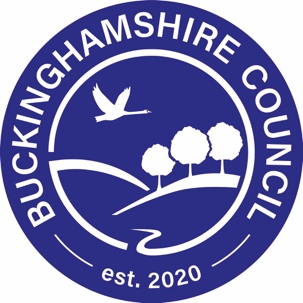 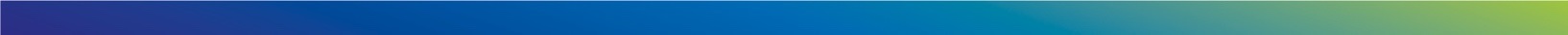 MISSING AND ABSENT CHILDREN PRACTICE GUIDANCE	3Missing and absent – What is the difference?	3Roles and responsibilities	3Missing Child Strategy Meeting	4Media alerts	5What is a Missing Profile?	5Buckinghamshire children placed in and outside of the county	6A child from another local authority placed in Buckinghamshire	6Return home interviews	6Planning for the return	7Links to Missing and Exploitation Hub	7What does good look like?	7Appendix 1 – How to record missing / found on LCS	8Appendix 2- Missing Profile	9Appendix 3 – Return Home Interview Form	16MISSING CHILDREN PRACTICE GUIDANCEMissing and absent – What is the difference?A child or young person is defined as ‘Missing’ if they are away from their home or placement, their whereabouts is unknown or cannot be established and the behaviour is out of character, and/or the circumstances of the child's disappearance or the child's vulnerability means that there is cause to be concerned for their welfare or safety. ‘Absent’ is defined by the police as meaning ‘A person not at a place where they are expected or required to be (and there is no apparent risk)’. Roles and responsibilities All those involved in the child’s life have a responsibility to ensure the missing child is located and safe from harm. However, specific agencies will have specific roles to fulfil when a child goes missing.The role of the PoliceThe Police prioritise all incidents of children categorised as ‘missing’ from home or care as medium or high risk. Where a child is categorised as ‘absent’, the details will be recorded by the police who also agree review times and any ongoing actions with the child’s family, carer or responsible local authority. Police and other professionals including local authority and third sector staff (known to the child) will work together to share information and locate / communicate with the child.The role of the Team Manager in Social CareThe Team Manager must at the point of a child being identified as ‘missing’ consider the risks and set clear time bound actions which should be recorded as a management oversight on the child’s LCS record.  This must be monitored until the child is found.The role of the Social WorkerTo record on LCS details of the missing episode; details of missing episode ceasing; and the return interview information on LCS (see appendix 1 for flow chart).Analyse the information to support understanding of missing episode, drivers and how impact on the child’s care planning. This focuses on making sure that a Return Home Interview is not the end of a process but the start of learning about push/pull factors and how to mitigate these.Where required, the social worker must ensure a strategy meeting is convened.The role of IRO As the corporate parent of children looked after the role of the IRO is to ensure that the care plan for the child fully reflects the child’s needs and to ensure that each child’s wishes, and feelings are given full and due consideration. When a child goes missing, there is an expectation that the IRO is informed and are actively involved in locating, planning for return and reducing the risk.  Alert to HOS and Need to KnowThe social worker and their line manager will need to determine when a Need to Know notification needs to be completed and sent to Head of Service. Missing Child Strategy Meeting Where a child is missing, i.e. whereabouts unknown, the first strategy meeting or discussion should be convened within the first working day of the child's going missing if possible, and a strategy meeting should be held at the latest within 3 days. If the child returns prior to the meeting, the meeting can be cancelled, however where there are repeat concerns or a high risk to the child, it is recommended that a professionals meeting is still held. The decision to convene the strategy meeting (or not to where there may be a defensible and legitimate reason not to do so) and a record of the meeting itself must always be recorded on the child’s electronic LCS record. The aim of a strategy meeting is to share information to determine risk and to agree which actions are going to be taken, when they will be taken and who will undertake them. Strategy meetings should consider (but are not limited to):Consideration of a hypothesis as to what the circumstances and motivation for the missing episode is.Making further attempts to contact the child/young person’s known relatives, friends, regular places of visit etc. Discussion and agreement of monitoring social media accounts. Planning the communication with relatives and friends regarding the concerns and the expectation that the relatives/friends will inform professionals should they obtain any relevant information. The use of mobile and social networking technology to engage the child/young person and / or ascertain their whereabouts. Updating the Missing Profile form (Appendix 2). Communication with other local authorities and local agencies with the information about the missing child/young person. This should include youth offending services, contextual safeguarding leads, and other social care/community safety departments. Partner agencies should share and receive information with each other based on what they need to know in order to take action to safeguard and promote the welfare of the child. Seeking a Recovery Order.Notifying national authorities and agencies, such as Department for Work and Pensions and Child Benefit agencies. Appropriate legal interventions if there is any suspicion that the child may have been removed from UK jurisdiction.Contact with British Transport Police to identify if a child has been travelling using public transport. A plan for when the child is located.If the child remains missing a review strategy meeting should be held at least weekly until the child’s return. A record of the meeting must be circulated to all attending and must be held securely within each agency. Media alertsIt is often necessary to consider use of publicity when trying to locate a missing child. However, this needs to be agreed via a strategy meeting where risks in publishing a media alert are explored carefully and any identified risks are mitigated against. It is well known, that a media alert can support to get a child back home but can also put the child at further risk of harm (in particular, for those children who are exploited). The Council’s press office and the police’s Missing Person Unit will also need to be consulted. A media alert will require the appropriate agreement of a Head of Service and Service Director. The child’s parents must be informed prior to a press release being made and consent should be received from them and/or those with parental responsibility. Legal Services should also be consulted where appropriate.  Social workers should be aware that it is an offence for a person to publish material which is intended to or is likely to identify a child as being involved in court proceedings under the Children Act 1989. However, the court can give leave for this restriction to be waived if the child/young person’s welfare requires it.Where there is a care order/interim care order in place consent for media publicity must be gained in writing from the Director of Children’s Social Care. Good practice would also require Parent’s consent where possible, however this should not delay the media alert if determined it is necessary. What is a Missing Profile?The Missing Profile (Appendix 2) provides key information to agencies including the police, which may support in locating the child. In addition, it can provide information within it to support risk management planning.  The Missing Profile is to be completed by the allocated worker for every Buckinghamshire child who has gone missing/absent from placement/home. In most cases where the child is open to the Missing & Exploitation Hub they will lead on completing this.The worker will give this Missing Profile to the Police (including police outside of the local area if a child has links to other policing areas) when a child is reported as missing/absent. Once completed, a copy of the Missing Profile should be retained by the referring organisation. Children’s Services will upload their retained packs to Content Server within LCS. Missing Profiles are amended regularly with any new information around places and people. This Missing Profile can be completed proactively for a child where there is a hypothesis that they may go missing, to support forward planning.If a child is missing and returns in a shorter space of time (for example, they return within a 4-hour window) the allocated worker should discuss with their manager the appropriateness of initiating the Missing Profile. This should be used in conjunction with Return Home Interviews and to support information being shared at strategy meetings. Factors to discuss with manager to determine whether this form should be used can include, but are not limited to:Previous short but repeated missing episodes.Concerns, recent or historical, from parents or carers regarding associates, change in behaviour etc.Recent offending behaviour. Absences from school.Stayed overnight/for a period of time at a family members/friend’s house. Concerns child is at risk of exploitation.Buckinghamshire children placed in and outside of the county. Children missing from their placement in Buckinghamshire:Children will be reported to the Multi-Agency Safeguarding Hub by Thames Valley Police via the missing and found reports.  The MASH will then record the details on LCS which alerts the responsible team for the child. The responsible team will liaise with the Police and, in the case of looked after children, the foster carer or placement provider and parents as necessary until the child is found. When a child goes missing from home in BuckinghamshireWhen a child is not open to Children’s Social Care the history of the child and circumstances will be reviewed by a manager within the MASH and a decision made on whether this is for information only or if threshold for an assessment is met.Buckinghamshire child placed outside of County (i.e. home Local Authority)  The carers/placement or the local Police (in which the child is placed) will often be the ones to alert the allocated Social Worker who in turn will need to record the missing episode, details of missing episode ceasing and return interview on LCS.  A child from another local authority placed in Buckinghamshire: If a child from another local authority is placed in Buckinghamshire, Thames Valley Police will alert MASH or Out of Hours Emergency Social Work Team in each case. The relevant local authority will be notified and liaised with.Return home interviews Return home interviews should be carried out independently and be analysed to understand triggers for children going missing.Barnardo’s have a contract with Buckinghamshire Council to undertake return interviews and to report any concerns arising from those interviews to the Missing and Exploitation Hub alongside the allocated Social Worker and/or Team.  For children placed outside of a 20-mile radius of Buckinghamshire the Missing Persons Co-ordinator will identify a suitable agency in that area to undertake the return interview.  The allocated social worker must analyse the Return Home Interview information to support understanding triggers for missing episodes and must incorporate this into future planning. (Appendix 3-Return Home Interview form). This should take place within 72 hours of the child being returned. Barnardo’s won’t routinely complete Return Home Interviews for children from a placing Authority outside of Buckinghamshire unless they have been commissioned by that placing Authority.Planning for the return Where a child goes missing from their care placement or home, planning needs to start for their return before they are located. In addition:If the child is located but the professionals involved are unable to establish meaningful contact with the child, perhaps because they are under duress or being harboured, then Children’s Social Care will consider whether a crime should be recorded and/or an application for a recovery order is required.Children’s Social Care will consider whether the child should be returned to their placement/home. If the child is looked after, an early Looked After Child Review may be convened to address issues for the child and placement. Links to Missing and Exploitation Hub There is a need to ensure that individual children who go missing are seen in the context of the wider community and there is consideration given to contextual safeguarding. The Missing and Exploitation Hub will support individual social workers to understand contextual risks that may be present which would impact the ability to locate the child. All children who go missing 3 times or more within 90 days will need to have a consultation considered with the Missing & Exploitation Hub. The Contextual Safeguarding Lead will reach out to the Social Worker to request this.Where there is no allocated social worker, the Missing Coordinator will raise the child in the Missing and Exploitation Hub Touchdown Meeting. What does good look like?Children who go missing / absent can be at risk of significant harm, and it is the duty of all professionals involved to ensure efforts are made to understand the reason for the missing / absence and plans are made alongside the child and / family to support them to stay safe. Each missing episode is not the same and for each child it can vary in length, geographical location, means of transportation and reason for missing. Often, there is not one sole reason a child goes missing and professionals should hold multiple hypothesis based on evidence available and the information provided by the child themselves as to what the triggers are which cause them to go missing. Multi-agency planning is crucial in trying to locate a child but is also essential when trying to manage the risk and vulnerabilities a child may present when they do go missing.Missing episodes in children can be considered in 4 phases:Methods being used to locate the child whilst managing risk and vulnerabilities. Planning for their return, immediate and longer-term.Planning for what should happen should they go missing again.Understanding / intelligence gathering on reasons for missing episode.Most crucially – is ensuring a relationship-based approach is adopted to develop a trusting environment so the child feels able to share information about their missing episode which will support professionals in keeping them safe. Think about the following when dealing with a child who has gone missing:Who knows this child well?How can they support to locate the child? Are they someone who the child doesn’t see as a “threat” / worry”? (This may be someone in a non-statutory role and / or an extended family member or friend).  What happened before they went missing? Did they get a phone call? Did someone pick them up in a car? Were they behaving differently? What are the contextual risks faced by the child?What geographical location are they linked to? What have their previous missing episodes (if any) told us? Who will be the first person to speak to the child should they be located and how can we ensure that person is available to the child?What strengths / hobbies / interest does the child have that may be built upon?What disruption activity can take place from other professionals – such as Child Abduction Warning Notices? How can we try and prevent the child from going missing again? What additional support / activity can be put in place when the child does return? If the child is likely to go missing again, what will be the immediate actions that will happen? How are we liaising with other geographical areas the child may have links to? Not just police but other local authorities? How will they know if our child is in their area?  What do we know about their social media usage? Use and analyse the information you already have in the Initial Notification Pack in conjunction with the Return Home Interviews – this will assist in understanding patterns, themes and any other significant information which may support keeping the child safe. Appendix 1 – How to record missing / found on LCS Appendix 2 - Missing Profile Missing profileGuidanceThis document should be completed in response to concerns that a child/young person will go missing. It is a document that should be regularly reviewed and updated following any missing episode. Its purpose is to have all information in one place which can be shared with partner agencies and Police forces.Ensure that the Missing Profile is saved to the child/young person file on LCS and a case note captures when this is created and after each update.If you anticipate that a child/young person will go missing out of hours, inform the Emergency Social Work Team that this Missing Profile has been completed and where it can be found on the LCS record. eswt@buckinghamshire.gov.ukDon’t forget to use this profile in conjunction with Return Home Interviews to gain greater understanding of your child’s missing episodes / patterns / triggers / risks and vulnerabilities.The completed profile should be emailed to the Missing Team in Thames Valley Police for them to include any additional information: MissingBucksandMK@thamesvalley.police.ukChilds PhotoIs there a known trigger to missing episodes?Chronology of previous missing episodesWhen capturing ‘key information’ consider:People located withAny offences committed/arrests madeExploitation concernsSubstance misuse concernsHealth/mental health concernsFamily details:Include: Name, DOB, Address, Telephone numbers and email addressesFriend details:Include: Name, DOB, Address, Telephone numbers and email addressesLocation details:Identify specific locations/areas of concern where they are known to spend time in/atRisk AssessmentPlease note some information in the following risk assessment may not apply to missing child or young person, therefore please state ‘not applicable’ or ‘not known’.When adding details please include last date that this was identified as a concern and specific information.Response required when child/young person is located:DefinitionsBased on the DfE ‘Statutory guidance on children who run away or go missing from home or care’ (2014) the definitions which should be used are set out as follows:Child: anyone who has not yet reached their 18th birthday. ‘Children’ and ‘young people’ are used throughout this guidance to refer to anyone under the age of 18.Young runaway: a child who has run away from their home or care placement or feels they have been forced or lured to leave.Missing child: a child reported as missing to the police by their family or carers.Looked after child: a child who is looked after by a local authority by reason of a care order or being accommodated under section 20 of the Children Act 1989. Responsible local authority: the local authority that is responsible for a looked after child’s care and care planning. Host local authority: the local authority in which a looked after child is placed when placed out of the responsible local authority’s area.Missing from care: a looked after child who is not at their placement or the place they are expected to be (e.g., school) and their whereabouts is not known.Care leaver: an eligible, relevant or former relevant child as defined by the Children Act 1989.  Care leavers cover young people from ages 16-24Away from placement without authorisation: a looked after child whose whereabouts is known but who is not at their placement or place where they are expected to be, and the carer has concerns or the incident has been notified to the local authority or the police.Appendix 3 – Return Home Interview Form       RETURN HOME INTERVIEW FORM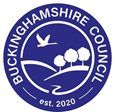 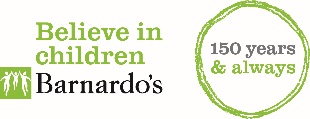 We are Barnardo’s Missing Children Support Service and offer all Buckinghamshire young people aged 10-17 years old, who are reported missing, an independent visit following the Police Safe and Well Checks. The information you give during this discussion will be shared with Thames Valley Police and also with Buckinghamshire Social Care, as they have a duty to offer you this Return Home Interview, via Barnardo’s or another independent agency.The questions you will be asked will be quite direct and can be personal, so please say if you need a break at any time.Name:Date of birth: Gender:Height & build: Eye colour, hair colour, glasses, tattoos, piercings distinctive marks:Ethnic Origin / Ethnic Appearance:Mobile number(s):Home address:Social network information: (e.g. Facebook, Twitter, snapchat names / identifiers)Email address:Passport number/travel ID:Bank account details:Address missing from:Education/school:Home County; Legal status:Social Worker details:Name:Tel No:Email:Out of Hours/Emergency Duty Team: Tel No:Email:Details of other professionals involved:Provide approximate date takenDate & time missingDate & time returnedWhere located?Key information (include who found with, any bail conditions etc.)Arrested?Medical condition, psychological disorder or illness:(e.g. epilepsy, diabetes, bi-polar)Medication taken:How often:When next due:Effects of not taking medication:Self-harm/suicidal ideationKnown drug or alcohol user:Risk of Sexual Exploitation:Risk of Criminal Exploitation;Recent behaviour changes:Money issues: (e.g. drugs debt)School or college issues:Home issues:Ongoing victim of bullying or harassment:Previously exposed to harm whilst missing:Suspicion of abduction/murder:Any other risk factors:INFORMATION COPIED FROM MISSING REPORTINFORMATION COPIED FROM MISSING REPORTREFERENCE NUMBER:  REFERENCE NUMBER:  Date & Time CYP last seen:  Date & Time CYP found:  Reason for Disappearance (copied from Missing Report)Return Remarks (copied from Missing Report)BARNARDOS RETURN INTERVIEW BARNARDOS RETURN INTERVIEW BARNARDOS RETURN INTERVIEW BARNARDOS RETURN INTERVIEW BARNARDOS RETURN INTERVIEW BARNARDOS RETURN INTERVIEW Missing from: HOME  SCHOOL  CARE  OTHER Missing from: HOME  SCHOOL  CARE  OTHER Missing from: HOME  SCHOOL  CARE  OTHER Missing from: HOME  SCHOOL  CARE  OTHER Social Care Status:  Social Care Status:  Location of Return Interview:  Location of Return Interview:  Location of Return Interview:  Location of Return Interview:  Date & Time of RI:   Date & Time of RI:   Worker conducting RI & their role:Worker conducting RI & their role:Worker conducting RI & their role:Other person/s present (excluding interviewee):Other person/s present (excluding interviewee):Other person/s present (excluding interviewee):Young person’s details: Young person’s details: Young person’s details: Young person’s details: Young person’s details: Young person’s details: Name:D.O.B.:  Male Female Prefer not to Say/Other Phone:Age: Male Female Prefer not to Say/Other Level of engagement: Standard 	Low	 Video App/Phone   Adjusted (in relation to SEN and/or other specific needs)Level of engagement: Standard 	Low	 Video App/Phone   Adjusted (in relation to SEN and/or other specific needs)Level of engagement: Standard 	Low	 Video App/Phone   Adjusted (in relation to SEN and/or other specific needs)Level of engagement: Standard 	Low	 Video App/Phone   Adjusted (in relation to SEN and/or other specific needs)Level of engagement: Standard 	Low	 Video App/Phone   Adjusted (in relation to SEN and/or other specific needs)Level of engagement: Standard 	Low	 Video App/Phone   Adjusted (in relation to SEN and/or other specific needs)FOR INTERNAL BARNARDO’S USE ONLYFOR INTERNAL BARNARDO’S USE ONLYFOR INTERNAL BARNARDO’S USE ONLYFOR INTERNAL BARNARDO’S USE ONLYPlease ask the CYP the following Questions: Do NOT take information from the Police ReportPlease ask the CYP the following Questions: Do NOT take information from the Police ReportPlease ask the CYP the following Questions: Do NOT take information from the Police ReportPlease ask the CYP the following Questions: Do NOT take information from the Police ReportNew Referral? Only complete the following fields for a NEW referral or CHANGE in status Only complete the following fields for a NEW referral or CHANGE in status Only complete the following fields for a NEW referral or CHANGE in statusEthnicity: Carer Status: Disability: Parenting status:Contextual Safeguarding/Contact logThis box should be used to record any relevant or contextual safeguarding concerns that should be considered when working with this CYP. This is also an opportunity to make a note of the best ways of working with the CYP. Include Contact log if RI completed outside of 72 hours.PART ONE - RETURN INTERVIEW RECORD PART ONE - RETURN INTERVIEW RECORD Do you think you should have been reported missing in the first place? Record any commentsDo you think you should have been reported missing in the first place? Record any commentsUnderstandingWhy do you think you were reported missing? Why do you think you were reported missing? UnderstandingWhat happened to make you go missing? (Was it planned, were you bored, did something happen, or you needed to get away?)What happened to make you go missing? (Was it planned, were you bored, did something happen, or you needed to get away?)Push/Pull FactorsWhat happened whilst you were missing? What did you do, was there any trouble? Who were you with or did you meet anyone – would I think they are risky? Why would I think they are risky? Did anything random or weird happen? Explore all names mentioned, i.e. how do they know them, how long have they known them, their age, nature of relationship, surname where possible and record all responses from young person.What happened whilst you were missing? What did you do, was there any trouble? Who were you with or did you meet anyone – would I think they are risky? Why would I think they are risky? Did anything random or weird happen? Explore all names mentioned, i.e. how do they know them, how long have they known them, their age, nature of relationship, surname where possible and record all responses from young person.Summary of Missing EpisodeWere you given any gifts or money (including alcohol or Drugs)?Were you given any gifts or money (including alcohol or Drugs)?BeingSafeDid you have any form of sexual contact whilst missing? Did you have any form of sexual contact whilst missing? BeingSafeOnly Complete this section if assessed to be Appropriate (Based on age, need etc.)Sexual health Intervention. If no sexual health intervention appropriate record why. If appropriate, record what support was accepted/rejected e.g. C-Card sign up, Condoms issued and Chlamydia text completed/declined.Only Complete this section if assessed to be Appropriate (Based on age, need etc.)Sexual health Intervention. If no sexual health intervention appropriate record why. If appropriate, record what support was accepted/rejected e.g. C-Card sign up, Condoms issued and Chlamydia text completed/declined.Sexual Health How did you feel about returning after you were reported missing? (E.g. when you returned to home/school, etc.?  Safe, scared, happy, anxious? How did you get home?)How did you feel about returning after you were reported missing? (E.g. when you returned to home/school, etc.?  Safe, scared, happy, anxious? How did you get home?)BeingSafeDiscuss relevant keep safe strategies and detail below Discuss relevant keep safe strategies and detail below Staying SafeWhat negative things could happen when you are missing and what might help you keep safe? e.g. Staying with a trusted friend, taking your phone, taking a portable charger, communicating with the police Explore concerns CYP identifies and offer suggestions for safer practice as appropriate. List strategies discussedStaying SafeOnline safetySeparately from missing, what negative things could you experience when you are online and what might help you keep safe? e.g. not share personal information, don’t make photos public, don’t meet up with internet friend on your own. Explore concerns CYP identifies and offer suggestions for safer practice as appropriate. List strategies discussedOnline safetyWould you like to tell me how you are feeling? Professionals to expand on mental health support. Use following scale if deemed an aid to facilitation: Not good  1 2  3  4  5  Very goodWould you like to tell me how you are feeling? Professionals to expand on mental health support. Use following scale if deemed an aid to facilitation: Not good  1 2  3  4  5  Very goodMental HealthMental HealthIs there anyone you can speak to (or someone I can speak to for you)?Mental HealthIs there any other support you feel you need, that we can help you with? e.g. Someone to talk to, support at home or at school. Are you worried about how much you drink, or any drug taking? Is there anything else you would like to ask me or tell me about when you were reported missing?Is there any other support you feel you need, that we can help you with? e.g. Someone to talk to, support at home or at school. Are you worried about how much you drink, or any drug taking? Is there anything else you would like to ask me or tell me about when you were reported missing?Support for youWhat do you think is the likelihood of you going missing again? What do you think is the likelihood of you going missing again? 	Never 1 2 3 4  5 Today 	Never 1 2 3 4  5 Today Why? Why? What needs to happen to stop you going missing again?What needs to happen to stop you going missing again?Is there anything else you would like to ask or talk about relating to when you were reported missing?Is there anything else you would like to ask or talk about relating to when you were reported missing?PART TWO - WORKER SUMMARY PART TWO - WORKER SUMMARY PART TWO - WORKER SUMMARY PART TWO - WORKER SUMMARY PART TWO - WORKER SUMMARY Push /Pull factors identifiedPush /Pull factors identifiedPush /Pull factors identifiedPush /Pull factors identifiedPush /Pull factors identifiedTo see friends or family To see friends or family Problems at schoolTo make contact with friends or familyTo make contact with friends or familyPeer pressure from peers in placementProblems with peers in placementProblems with peers in placementPeer pressure (outside of placement if LAC)Problems with parent or carer/staffProblems with parent or carer/staffSocial networkOther If Other, please specify: If Other, please specify: Consider: Reflections and analysis. How did the young person present? Are the push/pull factors significant/likely to remain? Include actions taken and communication with professionals, etc. following RI.Ensure you have explored and included any information given around names mentioned, also ensure you record if they did not expand further when asked.Consider: Reflections and analysis. How did the young person present? Are the push/pull factors significant/likely to remain? Include actions taken and communication with professionals, etc. following RI.Ensure you have explored and included any information given around names mentioned, also ensure you record if they did not expand further when asked.Consider: Reflections and analysis. How did the young person present? Are the push/pull factors significant/likely to remain? Include actions taken and communication with professionals, etc. following RI.Ensure you have explored and included any information given around names mentioned, also ensure you record if they did not expand further when asked.Consider: Reflections and analysis. How did the young person present? Are the push/pull factors significant/likely to remain? Include actions taken and communication with professionals, etc. following RI.Ensure you have explored and included any information given around names mentioned, also ensure you record if they did not expand further when asked.Consider: Reflections and analysis. How did the young person present? Are the push/pull factors significant/likely to remain? Include actions taken and communication with professionals, etc. following RI.Ensure you have explored and included any information given around names mentioned, also ensure you record if they did not expand further when asked.PART THREE – EDUCATION, INTEL & SAFEGUARDING PART THREE – EDUCATION, INTEL & SAFEGUARDING PART THREE – EDUCATION, INTEL & SAFEGUARDING PART THREE – EDUCATION, INTEL & SAFEGUARDING School/ EmploymentSchool/ EmploymentSchool/ EmploymentSchool/ EmploymentCYP’s education/employment status: CYP’s education/employment status: Name of educational provider or employer: Name of educational provider or employer: Any concerns regarding the CYP’s experience at school? (e.g. inclusion needs, risk or incidence of exclusions or repeat periods in isolation rooms/booths?):Any concerns regarding the CYP’s experience at school? (e.g. inclusion needs, risk or incidence of exclusions or repeat periods in isolation rooms/booths?):Any concerns regarding the CYP’s experience at school? (e.g. inclusion needs, risk or incidence of exclusions or repeat periods in isolation rooms/booths?):Any concerns regarding the CYP’s experience at school? (e.g. inclusion needs, risk or incidence of exclusions or repeat periods in isolation rooms/booths?):Any concerns regarding truancy/attendance?  Any concerns regarding truancy/attendance?  Any concerns regarding truancy/attendance?  Any concerns regarding truancy/attendance?  IntelIntelIntelIntelWho did they have contact with? (Name, Age, Gender, Contact method and how known to each other?)Who did they have contact with? (Name, Age, Gender, Contact method and how known to each other?)Who did they have contact with? (Name, Age, Gender, Contact method and how known to each other?)Who did they have contact with? (Name, Age, Gender, Contact method and how known to each other?)Where did they go?How did they get there?How did they get there?Details of any Vehicles involvedSafeguarding: Do you think this young person may be at risk of, or involved, in any of the following (please include all known information and source):Safeguarding: Do you think this young person may be at risk of, or involved, in any of the following (please include all known information and source):Safeguarding: Do you think this young person may be at risk of, or involved, in any of the following (please include all known information and source):No known safeguarding concernsAlcohol/Substance Misuse 	Criminal or alleged criminal involvement	CYP showing signs of trauma	At risk of Sexual/Criminal exploitation	Coerced into criminal behaviour	Repeat missing episode	Domestic abuse / Partner abuse	Child abuse: physical / sexual / emotional / neglect	Bullying	Victim or witness of crime	 Contact with a person posing risk to child/children	adult   peer Trafficking	Gang association	 Contact with a person posing risk to child/children	adult   peer Missing for over 24 hours	Harmed or injured whilst missing	Other	Mental Health/Developmental needs	Previous/current suicidal ideation	Other	Please summarise why you have ticked any of the above boxes (other than ‘no known’ concerns). Please summarise why you have ticked any of the above boxes (other than ‘no known’ concerns). Please summarise why you have ticked any of the above boxes (other than ‘no known’ concerns). PART FOUR – REFERRALSPART FOUR – REFERRALSPART FOUR – REFERRALSPART FOUR – REFERRALSPART FOUR – REFERRALSEither complete Section A or BEither complete Section A or BEither complete Section A or BEither complete Section A or BEither complete Section A or BSECTION A – NO REFERRALSECTION A – NO REFERRALSECTION A – NO REFERRALSECTION A – NO REFERRALSECTION A – NO REFERRALUnwilling/no need to engage in support servicesUnwilling/no need to engage in support servicesUnwilling/no need to engage in support servicesUnwilling/no need to engage in support servicesDetails: Details: Details: Details: Details: SECTION B- REFERRAL MADE/ ALREADY ENGAGINGSECTION B- REFERRAL MADE/ ALREADY ENGAGINGSECTION B- REFERRAL MADE/ ALREADY ENGAGINGSECTION B- REFERRAL MADE/ ALREADY ENGAGINGSECTION B- REFERRAL MADE/ ALREADY ENGAGINGDetails of signposting/referralsDetails of signposting/referralsSign Posting /referralsCurrently engagingEngagedhistoricallySafeguarding / Social Care Teams (incl. MARF, Family Res, Assessment, etc.)Safeguarding / Social Care Teams (incl. MARF, Family Res, Assessment, etc.)Exploitation Hub/ MACEExploitation Hub/ MACEBucks Family Support Service/Youth ServiceBucks Family Support Service/Youth ServiceHealth Services (including sexual health)Health Services (including sexual health)Counselling (e.g. School Counsellor/Time to talk/Kooth etc.)Counselling (e.g. School Counsellor/Time to talk/Kooth etc.)Substance Misuse services / Switch BucksSubstance Misuse services / Switch BucksYOSYOSEducation Services / AdvizaEducation Services / AdvizaCAMHSCAMHSDomestic Abuse ServicesDomestic Abuse ServicesSafe Project Safe Project Care HomeCare HomeOther (please detail below)Other (please detail below)Details (i.e. referral date / assigned (or ex) worker’s name and organisation): Details (i.e. referral date / assigned (or ex) worker’s name and organisation): Details (i.e. referral date / assigned (or ex) worker’s name and organisation): Details (i.e. referral date / assigned (or ex) worker’s name and organisation): Details (i.e. referral date / assigned (or ex) worker’s name and organisation): 